Informatīvs paziņojums par noslēgto līgumuPublicēšanas datums: 30/10/2019 I IEDAĻA. PasūtītājsI.1. Nosaukums, adrese un kontaktpersonas (norādīt visus par procedūru atbildīgos pasūtītājus)Pilns nosaukums, reģistrācijas numursRojas novada Dome, 90002644930Pasta adreseZvejnieku iela 3Pilsēta / NovadsRoja, Rojas novadsPasta indekssLV - 3264ValstsLatvijaNUTS kodsLV003Kontaktpersonas vārds, uzvārds Ligita ŠnoreTālruņa numurs63220840Faksa numurs63232054E-pasta adreseroja@roja.lvInterneta adresesVispārējā interneta adrese (URL): http://www.roja.lv Pircēja profila adrese (URL): http://roja.lv/lv/2019-gads I.2. Kopējais iepirkumsJā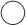 Nē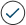 Ja “jā”Līgums ietver kopējo iepirkumuVairāku valstu kopējā iepirkuma gadījumā – piemērojamais valsts iepirkuma likums: Līgumu piešķir centralizēto iepirkumu institūcijaI.3. Pasūtītāja veids un galvenā darbības jomaMinistrija vai jebkura cita valsts iestāde, ieskaitot to reģionālās vai vietējās apakšnodaļas Valsts aģentūra / birojs Reģionāla vai vietēja iestādeReģionāla vai vietēja aģentūra/birojsPublisko tiesību subjektsEiropas institūcija/aģentūra vai starptautiska organizācijaCits: Vispārēji sabiedriskie pakalpojumiAizsardzībaSabiedriskā kārtība un drošībaVideEkonomika un finansesVeselībaDzīvokļu un komunālā saimniecībaSociālā aizsardzībaAtpūta, kultūra un reliģijaIzglītībaCita: II IEDAĻA. Līguma priekšmetsII.1. Iepirkuma līguma nosaukumsPiejūras vides labiekārtošana, izbūvējot bruģi Rojas estrādes teritorijāII.2. Līguma veids un būvdarbu veikšanas, pakalpojumu sniegšanas vai piegādes vietaNUTS kods: LV003 (lūdzu, norādiet tikai vienu veidu, kas vairāk atbilst konkrētajam iepirkumam) BūvdarbiPiegādePakalpojumiBūvdarbu veikšanas, pakalpojumu sniegšanas vai piegādes vieta:Jūras iela 10, Roja, Rojas novads, LV - 3264II.3. Īss būvdarbu veida un apjoma apraksts vai īss piegāžu vai pakalpojumu veida un daudzuma apraksts vai līgumcenaPiejūras vides labiekārtošana, izbūvējot bruģi Rojas estrādes teritorijāII.4. Iepirkuma nomenklatūra (CPV)II.5. Sadalījums daļāsJāNēII.6. Kopējā līgumcena, par kuru noslēgts līgums (ieskaitot visas daļas, ietverot visus piemērojamos nodokļus, izņemot PVN)117774.84 Valūta: EURIII IEDAĻA. Iepirkuma procedūraIII.1. Iepirkuma identifikācijas numurs:RND 2019/8/EJZFIV IEDAĻA. Lēmuma pieņemšanaLīguma Nr.: 1        Noslēgtā iepirkuma līguma nosaukums: Būvdarbu līgumsIV.1. Līguma noslēgšanas datums30/10/2019 (dd/mm/gggg)IV.2. Saņemto piedāvājumu skaits12Saņemto MVU piedāvājumu skaits (MVU - mazie un vidējie uzņēmumi)12To piedāvājumu skaits, kas saņemti no pretendentiem no citām ES dalībvalstīm0To piedāvājumu skaits, kas saņemti no pretendentiem no valstīm ārpus ES0Ar elektroniskiem līdzekļiem saņemto piedāvājumu skaits0Līgums ir piešķirts ekonomikas dalībnieku grupaiJāNēIV.3. Informācija par uzvarētājuPilns nosaukums, reģistrācijas numurs vai fiziskai personai – vārds, uzvārds:SIA "AJOR", 51203041061Pasta adreseKosmonautu iela 13-19Pilsēta / novadsRoja, Rojas novadsPasta indekssLV - 3264ValstsLatvijaTālruņa numurs29211950Faksa numurs63260250E-pastsinfo@ajor.lvNUTS kodsLV003Vispārējā interneta adrese:-Uzvarējušais pretendents ir MVUJāNēIV.4. Informācija par līgumcenu (tikai cipariem)Piedāvātā līgumcena (bez PVN): 117774.84    Valūta: EURKopējā līgumcena, par kuru noslēgts līgums (ietverot visus piemērojamos nodokļus, izņemot PVN): 117774.84    Valūta: EURV IEDAĻA. Papildu informācijaV.1. Līgums ir saistīts ar projektu un/vai programmu, ko finansē Eiropas Savienības fondi JāNēJa “jā”, atsauce uz projektu (-iem) un/vai programmu (-ām):  1. EJZF, Eiropas Jūrlietu un zivsaimniecības fonds V.2. Iepirkuma dokumentos ir iekļautas vides aizsardzības prasībasJāNēJa “jā”, norādiet informāciju par šīm prasībām: Grupa, kurai piemērots zaļais publiskais iepirkumsBiroja papīrsBiroja tehnikaDatortehnikaAutotransportsPārtika un ēdināšanas pakalpojumiTīrīšanas līdzekļi un pakalpojumiIekštelpu apgaismojumsIelu apgaismojums un satiksmes signāliŪdens sildītājiBūvdarbi (biroju ēkas)Dārzkopības produkti un pakalpojumiElektroenerģijaKlozetpodi un pisuāriKoģenerācijaMēbelesNotekūdeņu infrastruktūraSienu paneļiSanitārtehniskā armatūraTekstilprecesVeselības aprūpes elektriskās un elektroniskās iekārtas (veselības aprūpes EEI)Ceļu projektēšana, būvniecība un uzturēšanaCitaIepirkuma dokumentos ir iekļautas prasības attiecībā uz sociālo atbildībuJāNēJa “jā”, norādiet informāciju par šīm prasībām: Iepirkuma dokumentos ir iekļautas prasības, kas paredz inovatīvu risinājumu iegādiJāNēJa “jā”, norādiet informāciju par šīm prasībām: V.3. Cita papildu informācija (ja nepieciešams)Saistītie paziņojumiPaziņojums par plānoto līgumu 9. panta kārtībāGalvenās CPV kodsPapildu kodi45000000-7